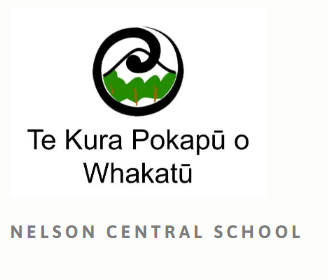 Kōwhai Stationery list 2024   -  Room 9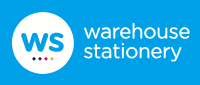 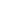 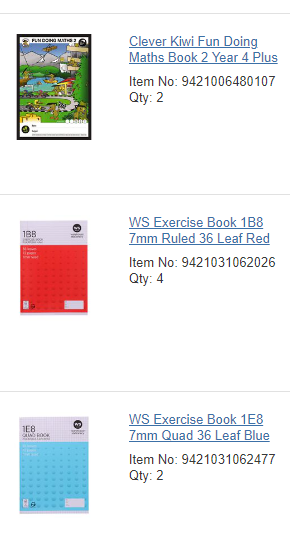 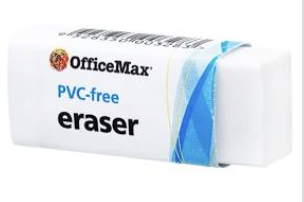 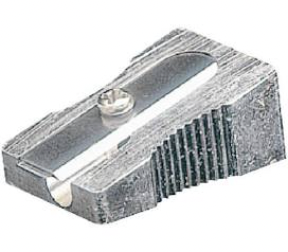 1 Eraser and 1 pencil sharpener4 x whiteboard Markers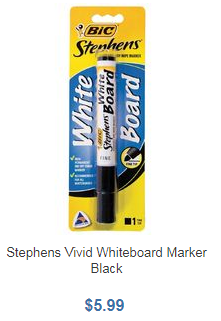 1 x 1A5 (Blank) book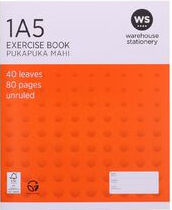 3 AMOS glue sticks 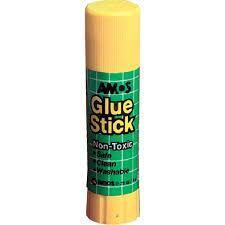 2 x 1F4 writing Book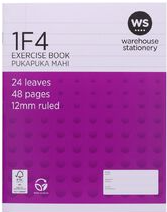 6 HB writing pencils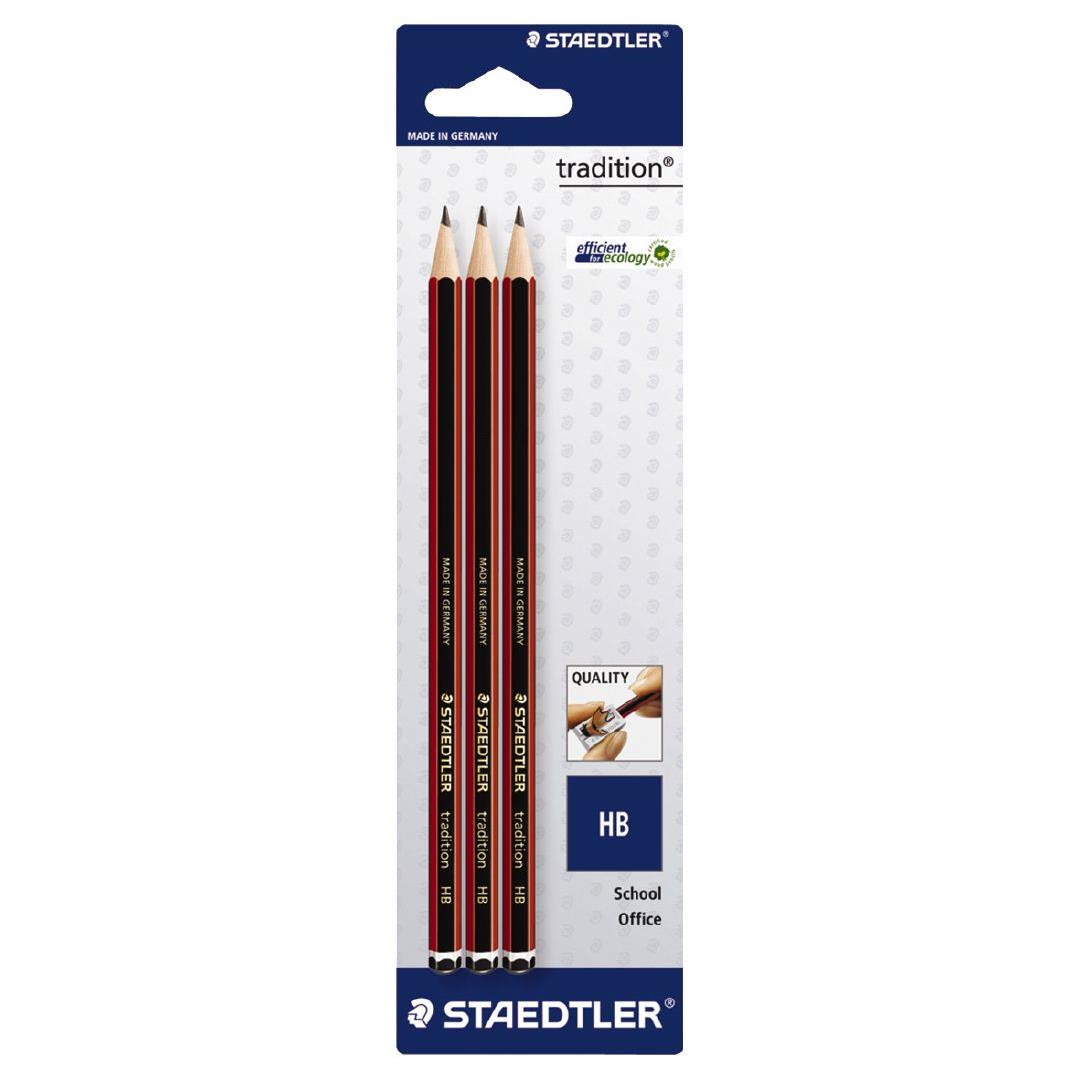 1 x Black Sharpie Markers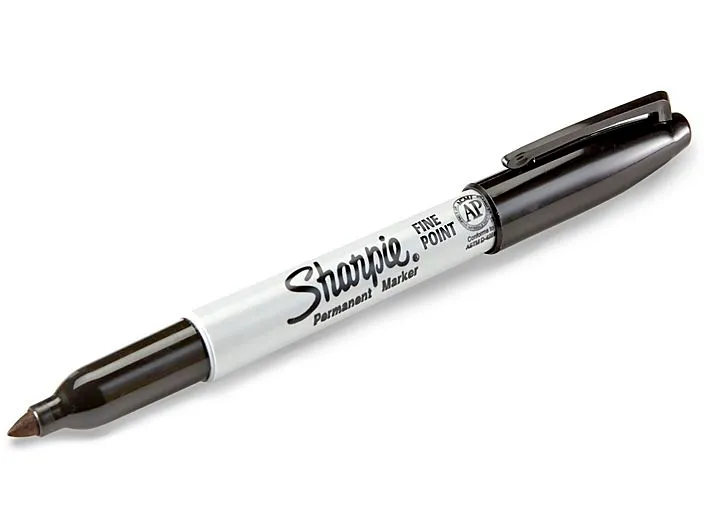 1 x LWB Handwriting book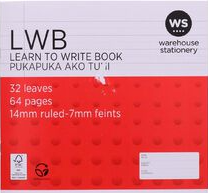 2 x roll of masking tape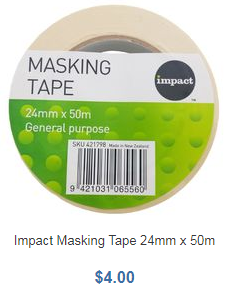 4 x Scrapbook - BLANK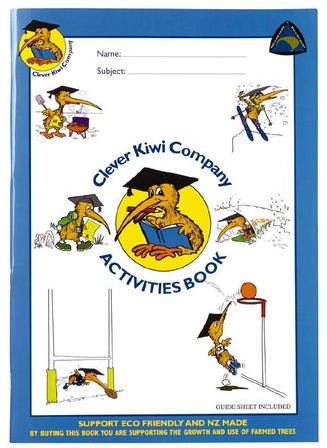 1 pack of colouring pencils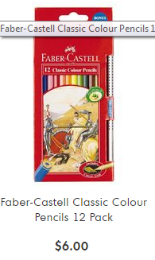 1x tissues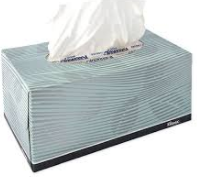 From School OfficeFrom School OfficeFrom School OfficeFrom School OfficeSchool Hat  $16 (new to school only)                   Homepack (new to school only)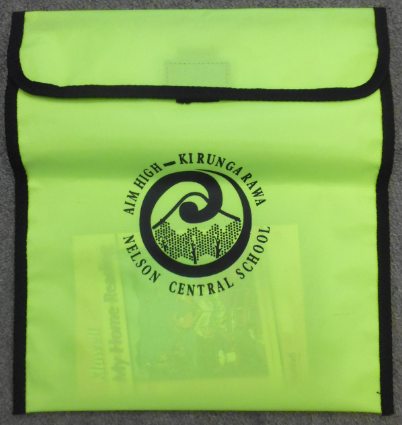 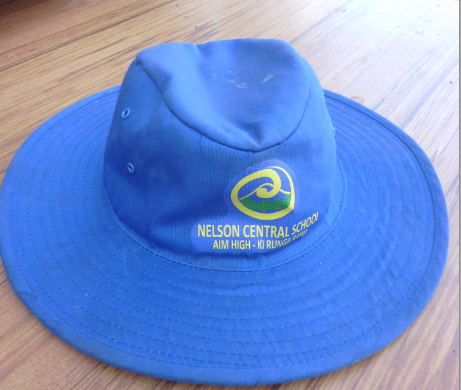 School Hat  $16 (new to school only)                   Homepack (new to school only)School Hat  $16 (new to school only)                   Homepack (new to school only)School Hat  $16 (new to school only)                   Homepack (new to school only)